АДМИНИСТРАЦИЯЗАКРЫТОГО АДМИНИСТРАТИВНО-ТЕРРИТОРИАЛЬНОГО ОБРАЗОВАНИЯ СОЛНЕЧНЫЙРАСПОРЯЖЕНИЕО НАЗНАЧЕНИИ ОТВЕТСТВЕННЫХ ЛИЦ    Во исполнение Указа Президента РФ от 07.05.2018 № 204 «О национальных целях и стратегических задачах развития Российской Федерации на период до 2024 года»,  в целях организации участия органов местного самоуправления ЗАТО Солнечный  в реализации национальных проектов на территории Тверской области,1. Назначить Толкавец Надежду Васильевну, заместителя главы администрации по экономике и ЖКХ, лицом ответственным за взаимодействие с Министерством экономического развития Тверской области по вопросу участия ЗАТО Солнечный в реализации национальных проектов в Тверской области.2. Назначить Рузьянову Марину Анатольевну, заместителя главы администрации по финансовым вопросам, начальника финансового отдела администрации ЗАТО Солнечный, лицом ответственным за разработку предложений по участию ЗАТО Солнечный в реализации региональной составляющей национальных проектов  «Демография» и  «Малое и среднее предпринимательство и поддержка индивидуальной предпринимательской инициативы».3. Назначить Хлебородову Татьяну Васильевну, заместителя главы администрации по социальным вопросам, лицом ответственным за разработку предложений по участию ЗАТО Солнечный в реализации региональной составляющей национальных проектов  «Образование»,  «Здравоохранение» и  «Культура».4. Назначить Острецову Ирину Борисовну, руководителя отдела земельных, имущественных отношений и градостроительства администрации ЗАТО Солнечный, лицом ответственным за разработку предложений по участию ЗАТО Солнечный в реализации региональной составляющей национальных проектов  «Жилье и городская среда»,  «Безопасные и качественные автомобильные дороги» и  «Экология».5. . Контроль за исполнением настоящего распоряжения оставляю за собой.Глава администрации ЗАТО Солнечный                                                           В.А. Петров03.12.2018 ЗАТО Солнечный№  320-р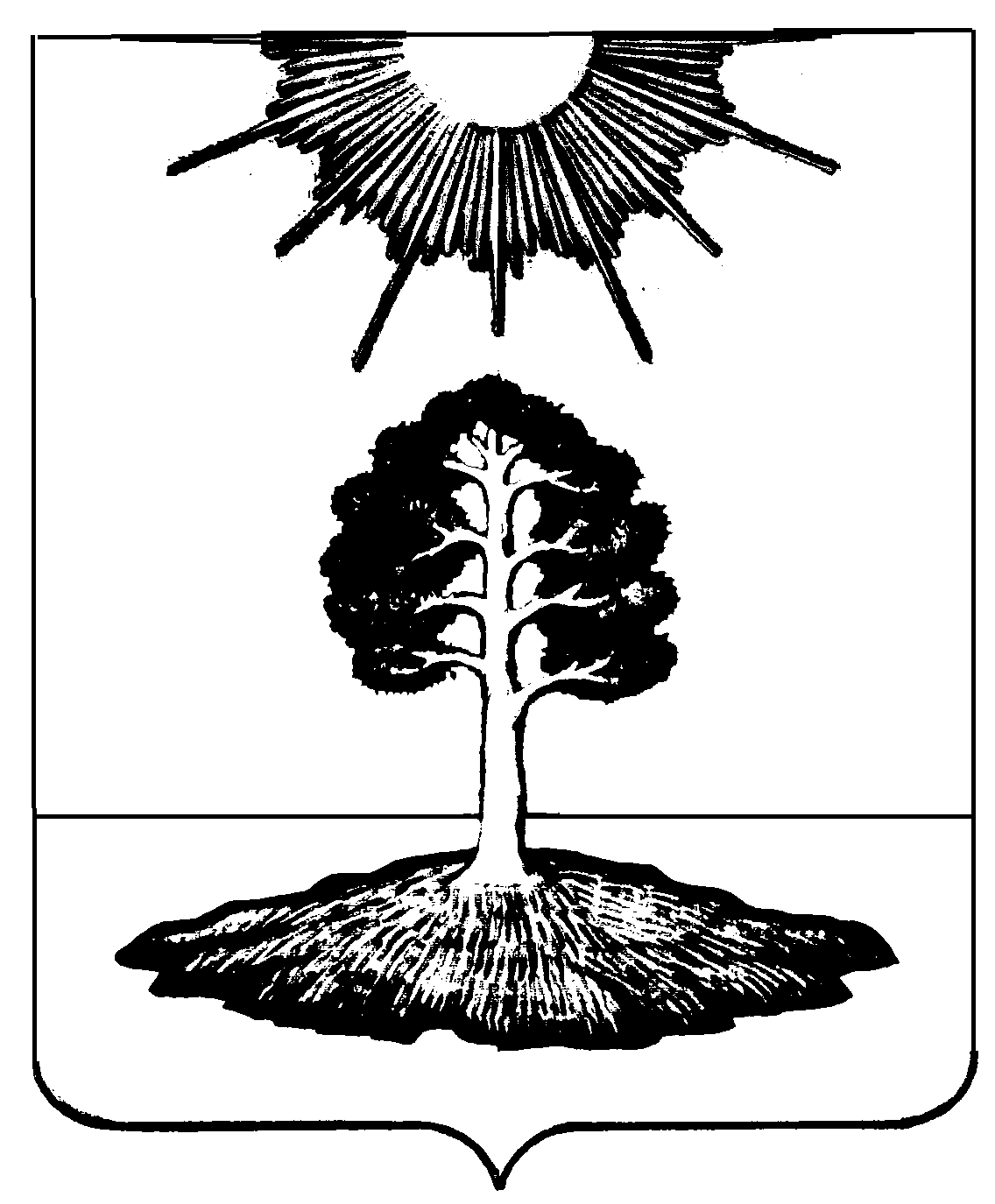 